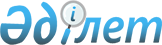 О мерах по реализации Закона Республики Казахстан от 15 июля 2010 года "О внесении изменений и дополнений в некоторые законодательные акты Республики Казахстан по вопросам страхования"Распоряжение Премьер-Министра Республики Казахстан от 31 августа 2010 года № 122-р

      1. Утвердить прилагаемый перечень нормативных правовых актов, принятие которых необходимо в целях реализации Закона Республики Казахстан от 15 июля 2010 года "О внесении изменений и дополнений в некоторые законодательные акты Республики Казахстан по вопросам страхования" (далее - перечень).



      2. Агентству Республики Казахстан по регулированию и надзору финансового рынка и финансовых организаций (по согласованию) принять соответствующие ведомственные нормативные правовые акты и проинформировать Правительство Республики Казахстан о принятых мерах.      Премьер-Министр                            K. Масимов

Утвержден          

распоряжением Премьер-Министра

Республики Казахстан     

от 31 августа 2010 года № 122-р 

Перечень

нормативных правовых актов, принятие которых необходимо в целях

реализации Закона Республики Казахстан от 15 июля 2010 года

"О внесении изменений и дополнений в некоторые законодательные

акты Республики Казахстан по вопросам страхования"Примечание: расшифровка аббревиатур:

АФН - Агентство Республики Казахстан по регулированию и надзору финансового рынка и финансовых организаций
					© 2012. РГП на ПХВ «Институт законодательства и правовой информации Республики Казахстан» Министерства юстиции Республики Казахстан
				№

п/пНаименование

нормативного

правового актаФорма актаГосударственный

орган,

ответственный

за исполнениеСрок

исполнения123451.О внесении изменений

и дополнений в

постановление

Правления

Национального Банка

Республики Казахстан

от 20 апреля 2001

года № 120 «Об

утверждении Правил

осуществления

актуарной

деятельности на

страховом рынке,

выдачи,

приостановления

действия и

лишения лицензии на

осуществление

актуарной

деятельности, о

порядке сдачи

квалификационного

экзамена актуариями»Постановление

Правления

АФНАФН

(по

согласованию)Август

2010 года2.О внесении изменений

и дополнений в

постановление

Правления

Национального Банка

Республики Казахстан

от 14 июня

2001 года № 224 «Об

утверждении

Инструкции по

документированию,

управлению

документацией и

хранению документов

профессиональными

участниками

страхового рынка и

страховыми агентами,

осуществляющими

предпринимательскую

деятельность»Постановление

Правления

АФНАФН

(по

согласованию)Август

2010 года3.О внесении изменений

и дополнений в

постановление

Правления

Национального Банка

Республики Казахстан

от 24 сентября 2003

года № 345 «Об

утверждении Типового

договора

участия в Фонде

гарантирования

страховых выплат»Постановление

Правления

АФНАФН

(по

согласованию)Август

2010 года4.О внесении изменений

и дополнений в

постановление

Правления Агентства

Республики Казахстан

по регулированию и

надзору финансового

рынка и финансовых

организаций от 25

сентября 2004 года №

274 «Об утверждении

Правил предоставления

страховыми

организациями,

осуществляющими

деятельность по

накопительному

страхованию, займов

своим страхователям»Постановление

Правления

АФНАФН

(по

согласованию)Август

2010 года5.О внесении изменений

и дополнений в

постановление

Правления Агентства

Республики Казахстан

по регулированию и

надзору финансового

рынка и финансовых

организаций от 9

января 2006 года № 6

«Об утверждении

Правил назначения и

деятельности

временнойадминистрации

(временного

администратора)

банка, страховой

(перестраховочной)

организации и

накопительного

пенсионного фонда»Постановление

Правления

АФНАФН

(по

согласованию)Август

2010 года6.О внесении изменений

и дополнений в

постановление

Правления Агентства

Республики Казахстан

по регулированию и

надзору финансового

рынка и финансовых

организаций от 25

февраля 2006 года №

51 «Об утверждении

Инструкции о мерах

по поддержанию

крупным участником

страховой

(перестраховочной)

организации,

владеющим (имеющим

право голосовать)

двадцатью пятью и

более процентами

голосующих

акций страховой

(перестраховочной)

организации,

пруденциальных

нормативов страховой

(перестраховочной)

организации»Постановление

Правления

АФНАФН

(по

согласованию)Август

2010 года7.О внесении изменений

и дополнений в

постановление

Правления Агентства

Республики Казахстан

по регулированию и

надзору финансового

рынка и финансовых

организаций от 25

марта 2006 года № 71

«Об утверждении

Правил осуществления

гарантийных и

компенсационных

выплат Фондом

гарантирования

страховых выплат и о

внесении изменений и

дополнений в

постановление

Правления

Национального Банка

Республики Казахстан

от 24 сентября 2003

года № 345 «Об

утверждении Типового

договора участия в

Фонде гарантирования

страховых выплат»Постановление

Правления

АФНАФН

(по

согласованию)Август

2010 года8.О внесении изменений

и дополнений в

постановление

Правления Агентства

Республики Казахстан

по регулированию и

надзору финансового

рынка и финансовых

организаций от 25

марта 2006 года № 77

«Об утверждении

Правил принудительной

ликвидации страховых

(перестраховочных)

организаций»Постановление

Правления

АФНАФН

(по

согласованию)Август

2010 года9.О внесении изменений

и дополнений в

постановление

Правления Агентства

Республики Казахстан

по регулированию и

надзору финансового

рынка и финансовых

организаций от 25

марта 2006 года № 86

«Об утверждении

Правил передачи

страхового портфеля»Постановление

Правления

АФНАФН

(по

согласованию)Август

2010 года10.О внесении изменений

и дополнений в

постановление

Правления Агентства

Республики Казахстан

по регулированию и

надзору финансового

рынка и финансовых

организаций от 15

апреля 2006 года №

102 «Об утверждении

Инструкции о

требованиях к

автоматизации

страховой

(перестраховочной)

организации»Постановление

Правления

АФНАФН

(по

согласованию)Август

2010 года11.О внесении изменений

и дополнений в

постановление

Правления Агентства

Республики Казахстан

по регулированию и

надзору финансового

рынка и финансовых

организаций от 12

августа 2006 года №

155 «Об утверждении

Правил участия

застрахованного

(выгодоприобретателя)

в доходах,

получаемых страховой

организацией в

результате

инвестиционной

деятельности»Постановление

Правления

АФНАФН

(по

согласованию)Август

2010 года12.О внесении изменений

и дополнений в

постановление

Правления Агентства

Республики Казахстан

по регулированию и

надзору финансового

рынка и финансовых

организаций от 25

июня 2007 года № 177

«Об утверждении

Инструкции по

формированию и

ведению базы

данных по

обязательному

страхованию

гражданско-правовой

ответственности

владельцев

транспортных средств»Постановление

Правления

АФНАФН

(по

согласованию)Август

2010 года13.О внесении изменений

и дополнений в

постановление

Правления Агентства

Республики Казахстан

по регулированию и

надзору финансового

рынка и финансовых

организаций от 22

августа 2008 года №

131 «Об утверждении

Инструкции о

нормативных значениях

и методике расчетов

пруденциальных

нормативов страховой

(перестраховочной)

организации,

формах и сроках

представления

отчетов о выполнении

пруденциальных

нормативов»Постановление

Правления

АФНАФН

(по

согласованию)Август

2010 года14.О внесении изменений

и дополнений в

постановление

Правления Агентства

Республики Казахстан

по регулированию и

надзору финансового

рынка и финансовых

организаций от 2

октября 2008 года №

141 «Об утверждении

Правил о методике

расчета ставки

обязательных,

дополнительных

взносов и условных

обязательств, порядке

и сроках уплаты

обязательных,

дополнительных и

чрезвычайных

взносов, формирования

и учета условных

обязательств

страховыми

организациями -

участниками

Фонда гарантирования

страховых выплат»Постановление

Правления

АФНАФН

(по

согласованию)Август

2010 года15.О внесении изменений

и дополнений в

постановление

Правления Агентства

Республики Казахстан

по регулированию и

надзору финансового

рынка и финансовых

организаций в

постановление

Правления Агентства

Республики Казахстан

по регулированию и

надзору финансового

рынка и финансовых

организаций от 24

декабря 2007 года №

275 «Об утверждении

Правил представления

отчетности

крупными участниками

банков, банковскими

холдингами, крупными

участниками Страховой

(перестраховочной)

организации,

крупными участниками

открытого

накопительного

пенсионного фонда»Постановление

Правления

АФНАФН

(по

согласованию)Август

2010 года16.О внесении изменений

и дополнений в

постановление

Правления Агентства

Республики Казахстан

по регулированию и

надзору финансового

рынка и финансовых

организаций от 1

марта 2010 года № 25

«Об утверждении

требований к

осуществлению

страховой

организацией

страховой

деятельности, в том

числе по

взаимоотношениям с

участниками

страхового рынка, и

полномочий

страхового агента на

осуществление

посреднической

деятельности»Постановление

Правления

АФНАФН

(по

согласованию)Август

2010 года